Publicado en Madrid el 20/05/2019 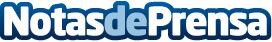 Las mujeres que marcan tendencia en Internet, premiadas por ‘Gente que brilla’•	Estos galardones reconocen el talento femenino en el ámbito digital 

•	Durante el evento se ha leído un manifiesto por la igualdad real, también en el mundo digital, que está disponible en Change.orgDatos de contacto:PatriciaNota de prensa publicada en: https://www.notasdeprensa.es/las-mujeres-que-marcan-tendencia-en-internet Categorias: Telecomunicaciones Sociedad Premios http://www.notasdeprensa.es